Cerere privind destinaţia sumei reprezentând 2% sau 3,5% din impozitul anual pe veniturile din salarii şi din pensii/Cerere privind destinaţia sumei reprezentând până la 3,5% din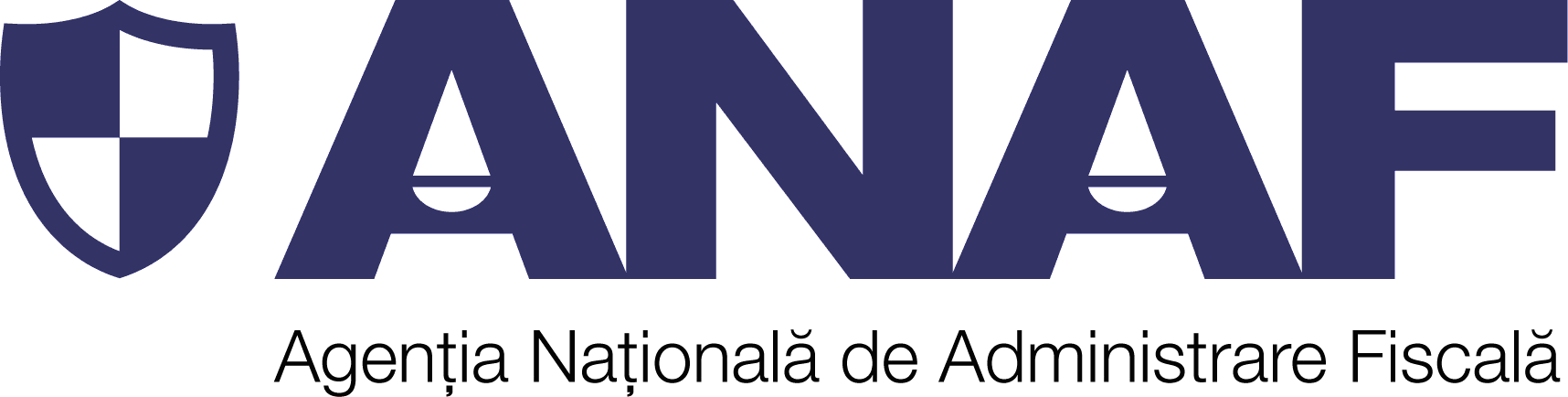 impozitul anual datoratAnexa nr.1(Anexa nr.2 la O.P.A.N.A.F nr.147/2020)230Date de identificare a contribuabilului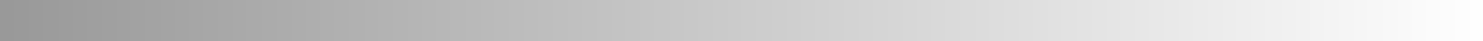 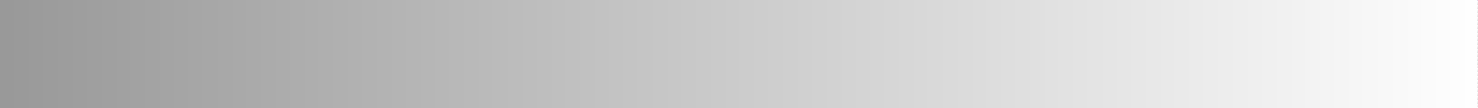 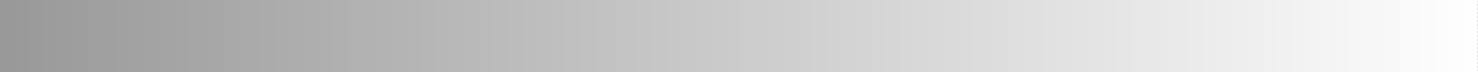 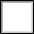 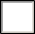 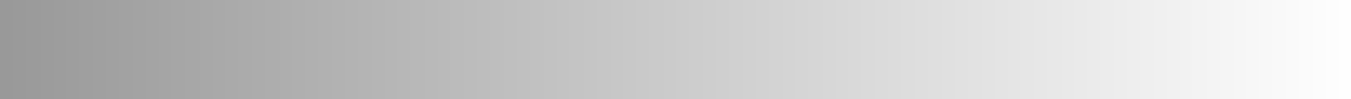 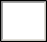 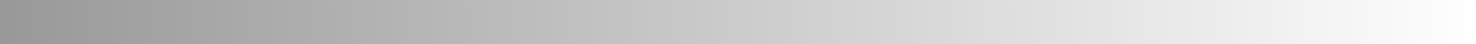 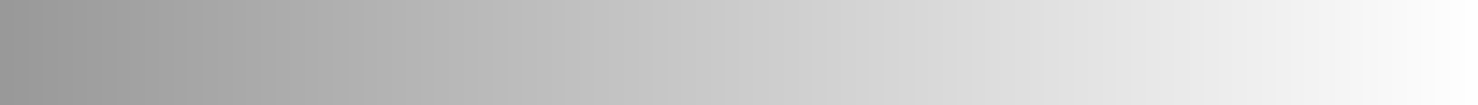 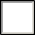 AnulCod numeric personal / Număr de identificare fiscalăBloc	Judeţ/SectorOpțiunea privind destinația unei sume din impozitul datorat pe veniturile din salarii, pensii, precum și din activități independente realizate în baza contractelor de activitate sportivă pentru care impozitul se reține la sursăDestinația sumei reprezentând 2% sau 3,5% din impozitul datorat pentru perioada 1 ianuarie - 31 martie 2019, inclusivDestinația sumei reprezentând 2% din impozitul datorat pentru susținerea entităților nonprofit care se înființează și funcționează în condițiile legii și a unităților de cult sau pentru acordarea de burse private, conform legiiDestinația sumei reprezentând 3,5 % din impozitul datorat pentru susținerea entităților nonprofit și a unităților de cult, care sunt furnizori de servicii sociale, acreditați cu cel puțin un serviciu social licențiat, în condițiile legiiDenumire entitate nonprofit/unitate de cult furnizoare de servicii sociale acreditată cu cel puțin un serviciu social licențiatCont bancar (IBAN)Destinația sumei reprezentând până la 3,5% din impozitul datorat pentru perioada 1 aprilie - 31 decembrie 2019 , pentru susținerea entităților nonprofit care se înființează și funcționează în condițiile legii și a unităților de cult, precum și pentru acordarea de burse private, conform legiiBursa privatăSumă plătită (lei)Documente de plată nr./dataDocument care conține date cu caracter personal protejate de prevederile Regulamentului (UE) 2016/679Cod de identificare fiscală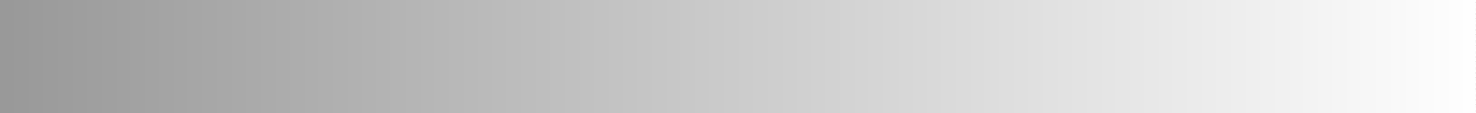 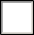 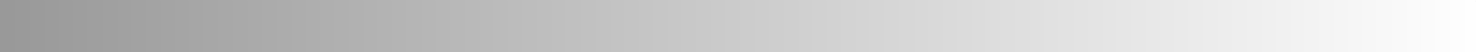 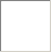 BlocScarăEtajAp.Judeţ/Sector	Localitate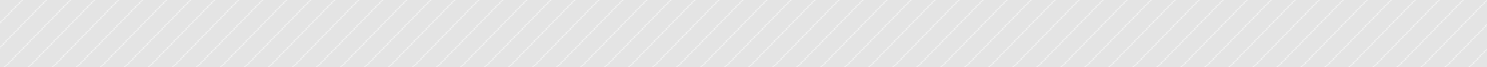 Anexele nr.	-	fac parte integrantă din prezenta cerere (se înscrie, dacă este cazul, numărul anexelor completate).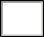 Sub sancţiunile aplicate faptei de fals în declarații, declar că datele înscrise în acest formular sunt corecte şi complete.1), 2), 4) și 5) Distribuirea sumei reprezentând până la 3,5% din impozitul pe venit datorat poate fi solicitată prin cerere pentru aceiaşi beneficiari pentru o perioadă     de cel mult 2 ani şi va putea fi reînnoită după expirarea perioadei respective.3) Secțiunea se completează de către persoanele fizice pentru veniturile realizate, în perioada 1 ianuarie - 31 decembrie 2019, din activități independente/activități agricole impuse pe bază de normă de venit, drepturi de proprietate intelectuală, altele decât cele pentru care venitul net se determină în sistem real și/sau din  cedarea folosinței bunurilor pentru care venitul net se determină pe baza cotelor forfetare de cheltuieli sau pe baza normelor de venit.Cod de identificare fiscală a entităţii nonprofit/unităţii de cult    26648902Cod de identificare fiscală a entităţii nonprofit/unităţii de cult    26648902Denumire entitate nonprofit/unitate de cult  ASOCIATIA EMPIRXDenumire entitate nonprofit/unitate de cult  ASOCIATIA EMPIRXDenumire entitate nonprofit/unitate de cult  ASOCIATIA EMPIRXCont bancar (IBAN)      RO60BTRLRONCRT0V09567501Suma (lei)Suma (lei)2. Susţinerea unei entităţi nonprofit/unităţi de cult 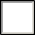 Opțiune privind distribuirea sumei pentru o perioadă de 1 an 4)	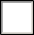 Opțiune privind distribuirea sumei pentru o perioadă de 1 an 4)	Opțiune privind distribuirea sumei pentru o perioadă de 1 an 4)	Opțiune privind distribuirea sumei pentru o perioadă de 2 ani 5)	Opțiune privind distribuirea sumei pentru o perioadă de 2 ani 5)	Opțiune privind distribuirea sumei pentru o perioadă de 2 ani 5)	Cod de identificare fiscală a entităţii nonprofit/unităţii de cultCod de identificare fiscală a entităţii nonprofit/unităţii de cult